			ZABRAKADABRA Healthy Cakes Kft.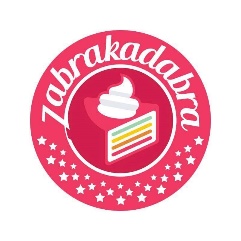 			1037 Budapest, Testvérhegyi út 19. fszt. 1.			ZABRAKADABRA CUKRÁSZÜZEM			1094 Budapest, Ferenc körút 1.Somlói torta (P)Tápérték 100 g termékre:Energia:		195 kcalFehérje:		6 gSzénhidrát:		16 gCukor:		1,19gZsír:			11 gTelített zsírsav:	 2,88gEgysz. telítetlen:	1,17gTöbbsz. telítetlen:	2,21g
Só:			0,03gRost:			0,60gTárolás hőfoka: 0-4 °CMinőségét megőrzi: Előállítás napjától számított 4 napig.Allergén info.: Mandula, tojás,dió, kakaópor
Mogyorót nyomokban tartalmazhatÖsszetevők:TojásXilitEritritDióMandulalisztKakaóporDia Wellness kajszilekvár (kajszibarack 45%,alma,inulin,polidextróz, pektin, citromsav, aromák,lutein,kárminvörös)VízKókusztejKókusztejszínZselatinMeggyMaltitolos étcsokoládéRumaroma